My Favourite Things Handout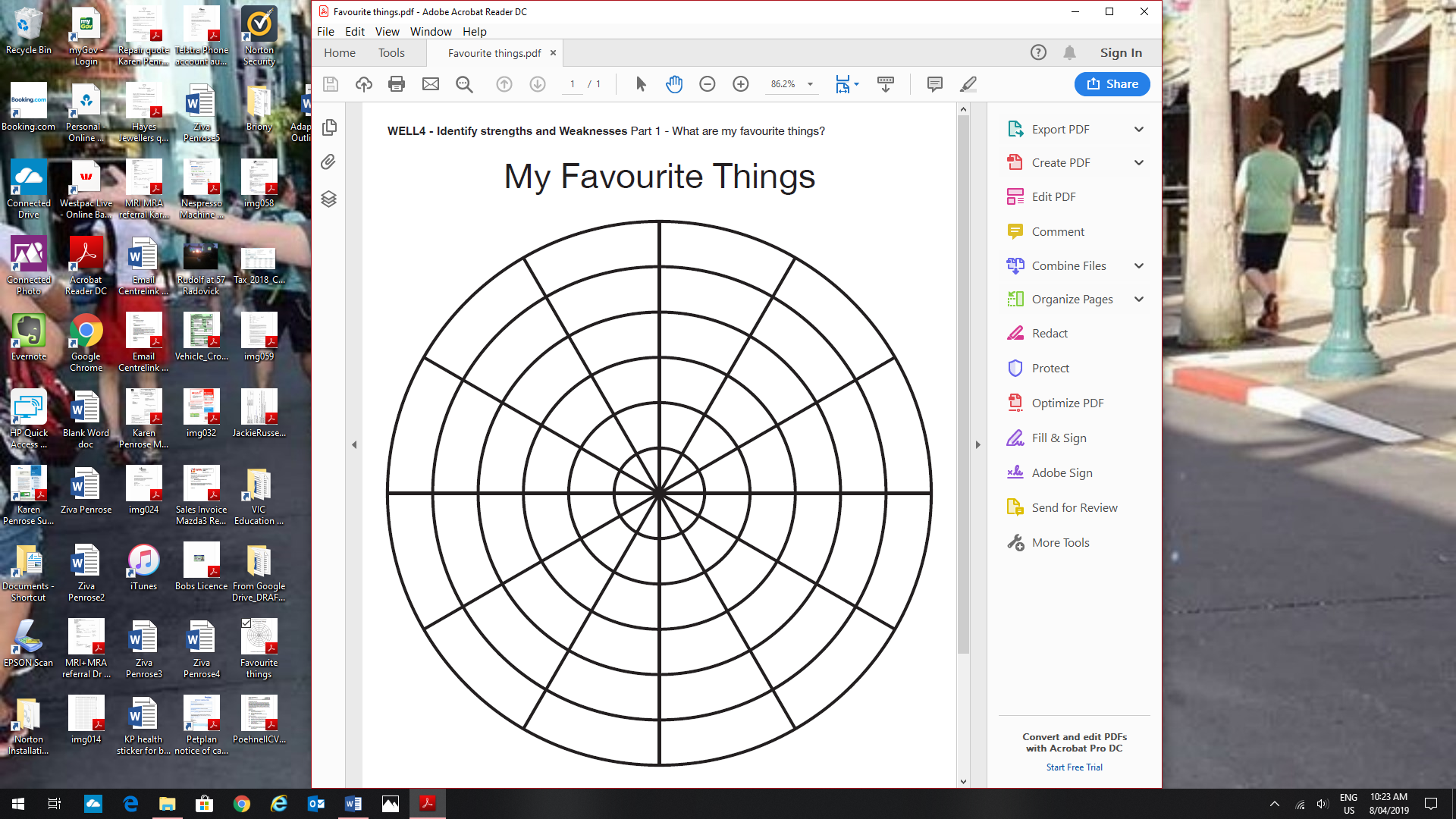 